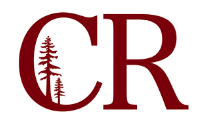 Enrollment Management CommitteeDecember 9, 20191 – 2:30 pm
BoardroomNotesParticipants: Paul Chown, Danny Walker, Rianne Connor, Tatiana Robinson, Angelina Hill, Megan Laney, Barbara Jaffari, Joe Hays, George Potamianos, Rory Johnson (telepresence), Stephanie Burres (support)1.0Proposed summer schedule 06/01 – 06/25    1st 4-week session06/01 – 07/23    only 8-week session06/29 – 07/23    2nd 4-week sessionPolice Academy, Athletics, and Upward Bound always have their own schedule. Remedial math classes still have to allow for a week between the end of summer and the beginning of fall. 2.0Marketing and outreach update (Molly Blakemore)Molly way not able to make today’s meeting due to illness.There have been spikes in enrollment in programs that have received attention by marketing. We have diversified the forms of marketing utilized and it has shown improvements. The online catalogue is not functioning as needed by faculty and advisors. It would be beneficial to have individual degree sheets based on the catalogue issues. The current materials (program sheets) are not very useful for new students. 3.0Dual enrollment update Last year we had 15 active sections, this year we will have 36 sections. The program had 169 students last year and we are participating over 400 this year. GS-7 classes are the most prevalent.Megan goes to each high school throughout the year. The relationships with the high school has improved.  HSU is looking to implement a dual enrollment program.What else can we do to encourage student participation and enrollment at CR?We would like to establish multi-year agreements with the high schools and create pathways for students. Currently our Ag and Auto does not align with the way they are taught in High Schools.Grow dual enrollment at KT and DN. 4.0Awarding degrees – Auto-awarding and awarding local certificatesThe IEC and EMC would like more information on what our processes is for auto awarding degrees and certificates. There is a program that can identify and auto-award certificates. Title V indicates an imperative to award degrees. Tatiana is reluctant to utilize the program because students are currently enrolled in classes and we do not want to award them a degree that they did not request without knowing their objective. We could potentially give them degrees they haven’t declared as their objective.Ideally we could identify these students and ask them to meet with a counselor.  We do not get funding for degrees conferred on students not currently enrolled. Could we reach out to a few specific areas and work with the faculty to promote pathways – certificates and AA (ECE, Addiction Studies, Paramedic, CIS etc.) and petitions.Focus on auto-awarding certificates for students that have identified a goal of an AA. Joe notes that we could make an exclusion for the auto-awarding program for current program. 